Women’s & Gender Studies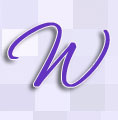 Faculty ApplicationTo apply, please complete this cover sheet and any other materials requested via e-mail submission as Word documents. Completed applications will be distributed via e-mail to the Women's & Gender Studies Committee for consideration.  APPLICANT INFORMATION Name						Department						Office location					Rank/titlePhone numberemail@unomaha.eduATTACHMENTSPlease attach the following documents to this cover sheet.Statement of InterestPlease provide a statement of interest and experience in the field of Women's & Gender Studies (this may take the form of a letter). Statement should include discussion of relevant courses taken and taught (undergraduate and/or graduate), research, activism and/or public service, and committee or other administrative work. It should also address how you plan to participate in and/or contribute to the UNO Women’s & Gender Studies Program. Feminist PerspectivePlease address these criteria with reference to your teaching and/or research and/or service philosophy or approach. You may include this in your letter.A feminist perspective usually meets the following criteria:It questions biological determinism (meaning that it questions biological assumptions used to impose limitations on human beings).It questions the social construction of knowledge as cisgender and heteronormative, white and male.It questions taken-for-granted assumptions about sex/gender and masculine/feminine (e.g., that masculine is more valuable than feminine and should be dominant).It examines outcomes that reflect any kind of oppression. Curriculum VitaeEnclose a copy of your current CV with especially relevant items marked or highlighted.Representative WorkEnclose a copy of a book chapter, publication, manuscript, conference paper, syllabus or other work that illustrates a Women’s & Gender Studies-related contribution to your field.Submission 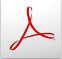 Forward all application materials via email to Karen Falconer Al-Hindi, Director. Please contact the director with any questions (kfalconeralhindi@unomaha.edu) or (402) 554-3834. Updated 3.28.16.